IZBRANI LOGOTIPI TEKMOVANJA ZA NAJBOLJŠI  SLOVENSKI LOGOTIP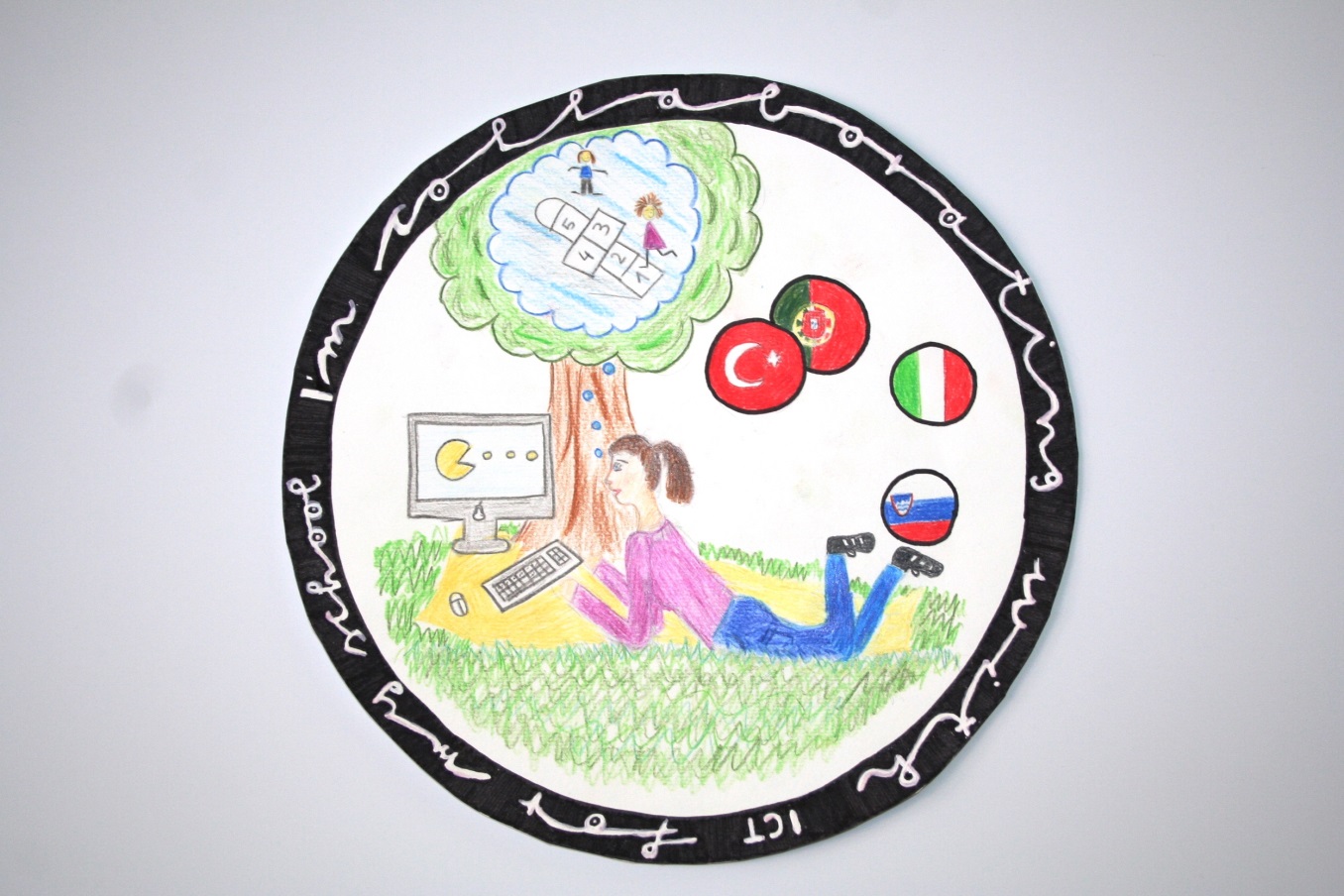 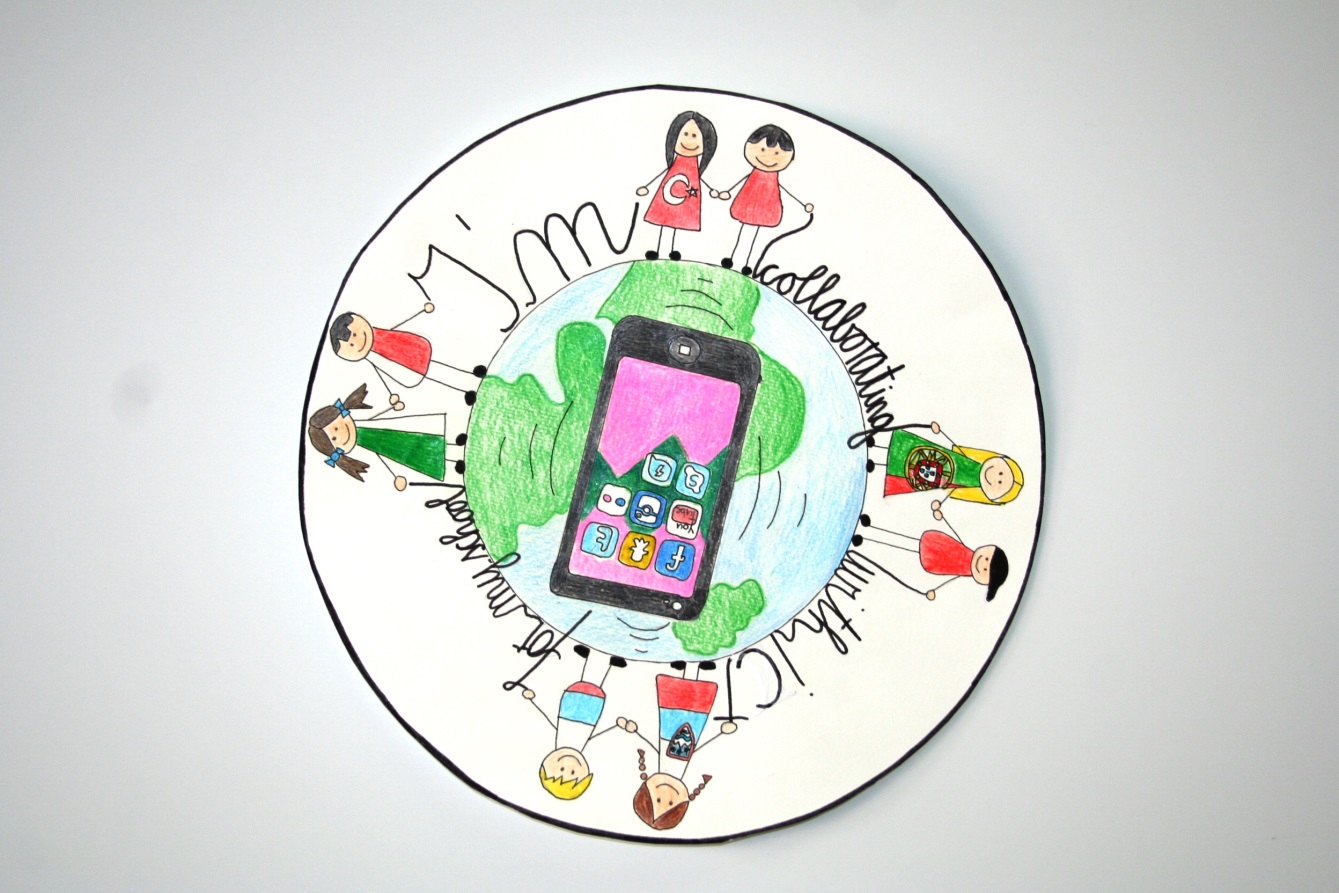 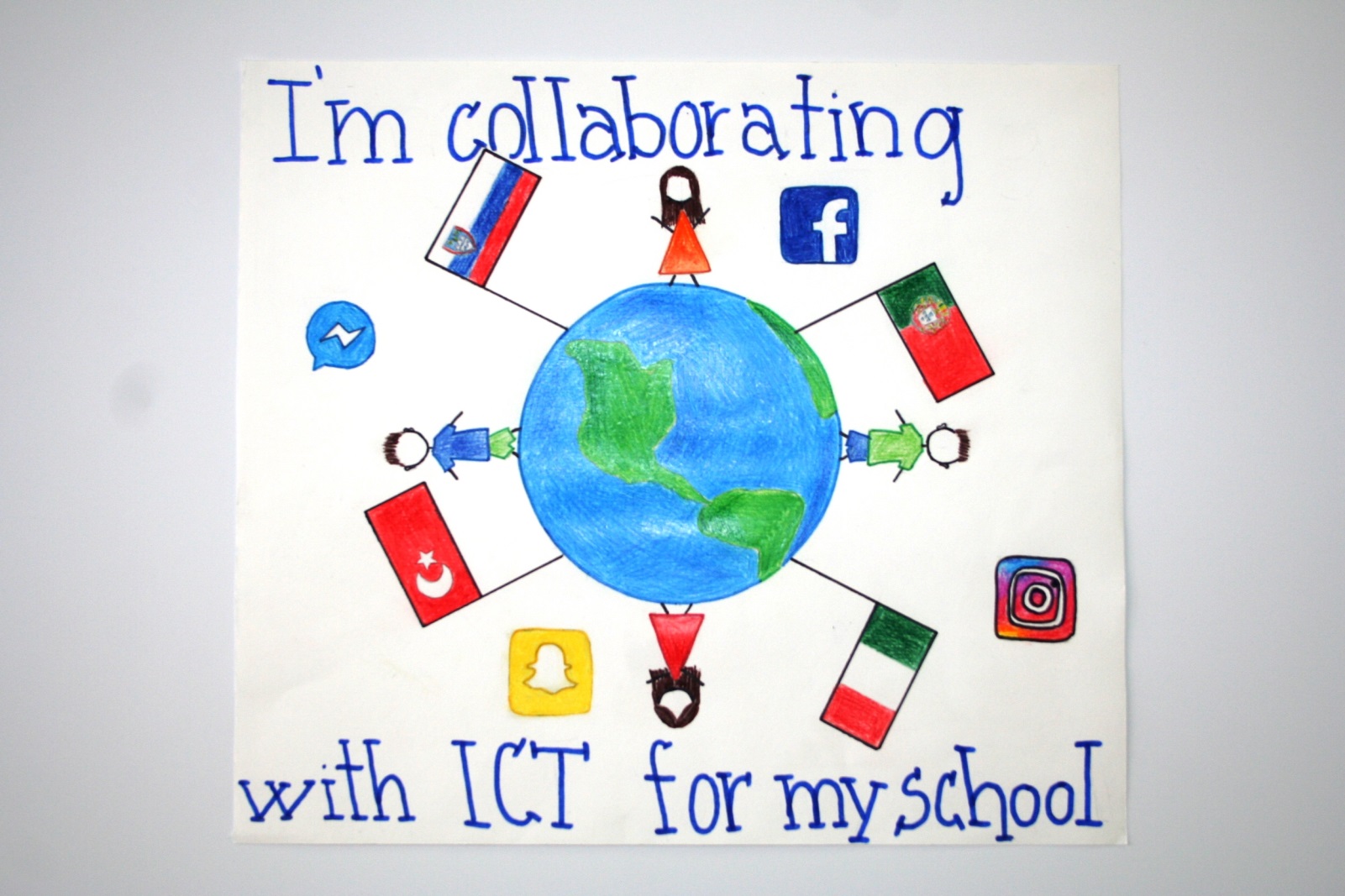 